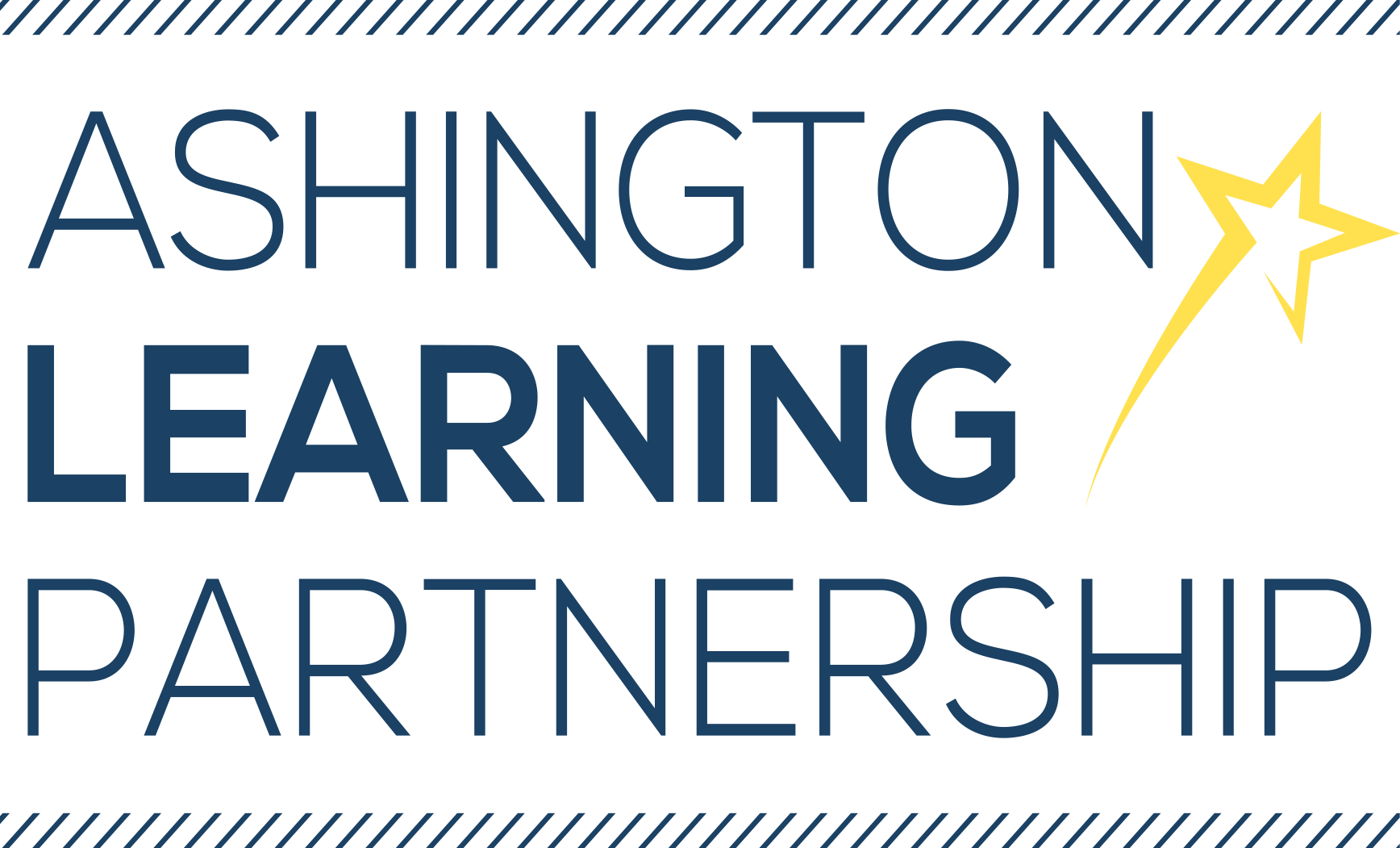 LETTER TO APPLICANTS  Dear Prospective Candidate,Thank you for your interest in the position of Teaching Assistant at Bothal Primary School. Bothal Primary School is part of the Ashington Learning Partnership. The Ashington Learning Partnership consists of two large primary schools (Bothal Primary School and Central Primary School), which collectively cater for over 1,500 pupils. The two schools are led by an Executive Principal and experienced Senior Leadership Team. Each school operates a lower and upper site provision and all four sites are based within the semi-rural town of Ashington, Northumberland. PROFILECentral and Bothal Primary Schools are two of the largest primary schools in Northumberland catering for the educational needs of pupils from 2-11 years old. There are approximately 750 pupils on roll at Central Primary School and 650 at Bothal Primary School. We are very proud of our schools and work hard to ensure that they are vibrant and exciting places for young learners to be. We are fortunate to benefit from specialist facilities as well as modern buildings and grounds which allow us to provide a safe and stimulating learning environment for our whole community.Both schools are at the heart of a very close community and work in collaboration with local businesses, parent groups and external agencies to extend learning beyond the classroom and into the lives and homes of the community that we serve. We are committed to providing the highest standards of inclusive education through quality teaching, appropriate focussed support and aspirational expectations.  Teaching Assistants plays a key role in enabling us to support and extend the learning of all pupils through working in partnership with are dedicated and talented teaching staff.  Application ProcessAn Application Form and Criminal Record Declaration Form is included in the pack along with completion guidance and these should be returned to us.  A Job Description and a Person Specification is also included for your information. A Child Protection Policy and Equality Policy are also included. If you would like any further policies or information, please contact Jayne.hawkins@alptrust.co.uk Application forms and letters should be returned by post or email to Bothal Primary School, High Market, Ashington, Northumberland, NE63 8NT or email to jayne.hawkins@alptrust.co.uk by 12.00 noon on Friday 25th May. Further details of the interview process will be sent to shortlisted candidates by email.Please include details of the minimum and maximum weekly hours, preference of working pattern, preference of year group or key stage as well as all other skills, qualities and experience.  We have full and part time vacancies, Teaching Assistant for cover of absent colleagues, hours attached to particular SEN children and general Teaching Assistant.Visits are warmly welcomed and these can be arranged by contacting Louise Hall, Head of School on 01670 812324 